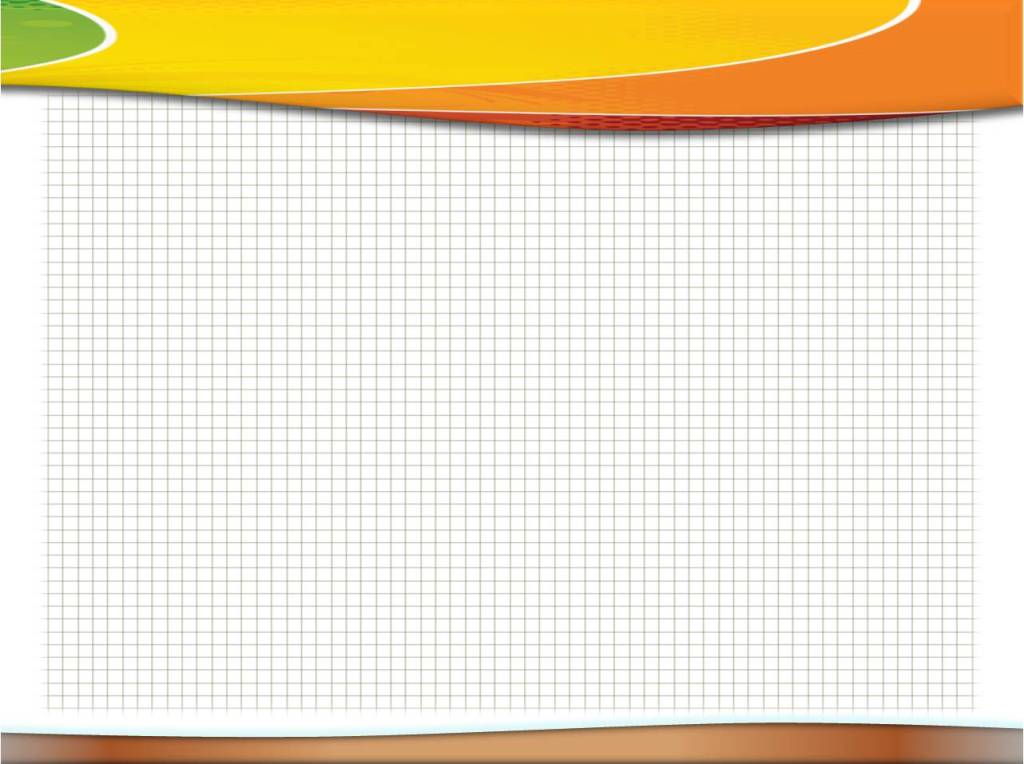 Деловая игра для воспитателей по формированию  аналитико-синтетической активности у детей.                          Воспитатель: Куликова Н. Э.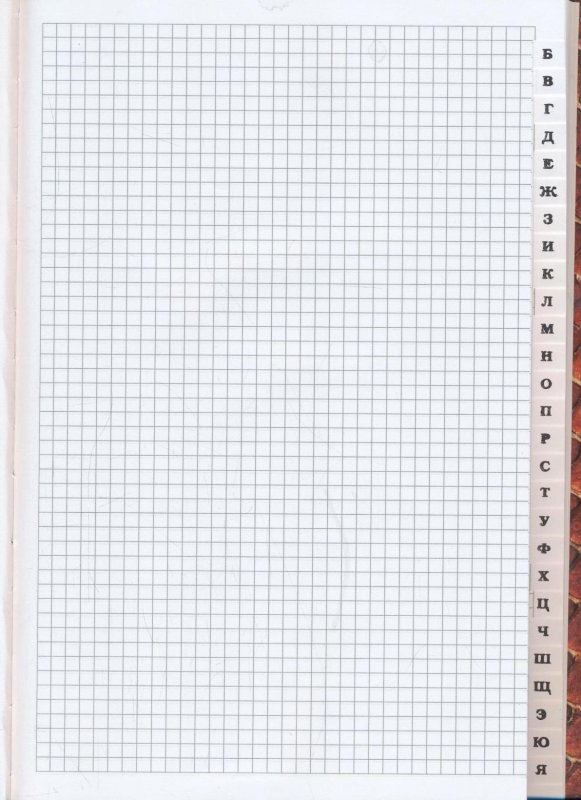 Цель: Совершенствовать педагогическую компетентность воспитателей.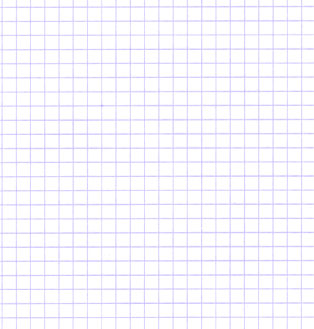 1.конкурс «Знатоки»Участники делятся на 2 команды и придумывают названия.На доске появляются по очереди вопросы для каждой команды.     1-а.Назовите систему речевого развития (главные периоды новообразований от рождения до 7 лет) Дыхание – фонация- звуки- слоги- слова-словосочетания-выражения- предложения- текст       1-б.Назовите познавательно-психические процессы влияющие на речь. Восприятие –ощущение- внимание-память-мышление2-а. Назовите слова- омонимы. Лук,коса,ручка. 2-б. Назовите слова- паронимы для дошкольников. Уточка-удочка,мишка-миска,коза-коса3-а.К какому возрасту  относится задача: согласовывать существительные и местоимения с глаголами? 2-3 года3-б.совершенствовать умения согласовывать слова в предложении. 5-7лет 2.конкурс «Рифмы»Подберите, как можно больше рифмующихся слов к слову:4-а. Подушка .Лягушка, подружка, раскладушка, ловушка, ватрушка,     хлопушка, кружка,кукушка ,погремушка.4-б.Пирожок. Дружок, творожок лужок, флажок,рожок, горшок, мешок,сапожок .3.конкурс «Ребус»Расшифруйте слова:5-а. ЗКв .   Звук5-б.   4  = Г    Слог.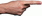 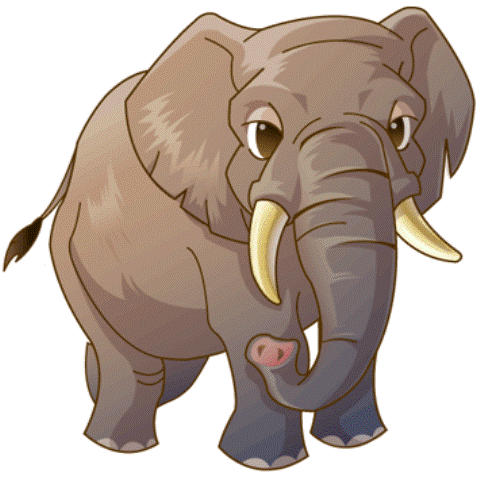 4.Конкурс «Кто это?» Кто занимался проблемой обучения грамоте дошкольников? 6-а.  ск  г  Вы  от  ий.   Выготский6-б. к  он Э ин ль.   Эльконин5.Конкурс «Метод кабинет»Перечислите по очереди что бы вы поместили в метод.кабинет по развитию связной речи? Методическую литературу,пособия(картины, дид/игры,модели),опыт работы, планирование, диагностику